Кабинет педагога-психолога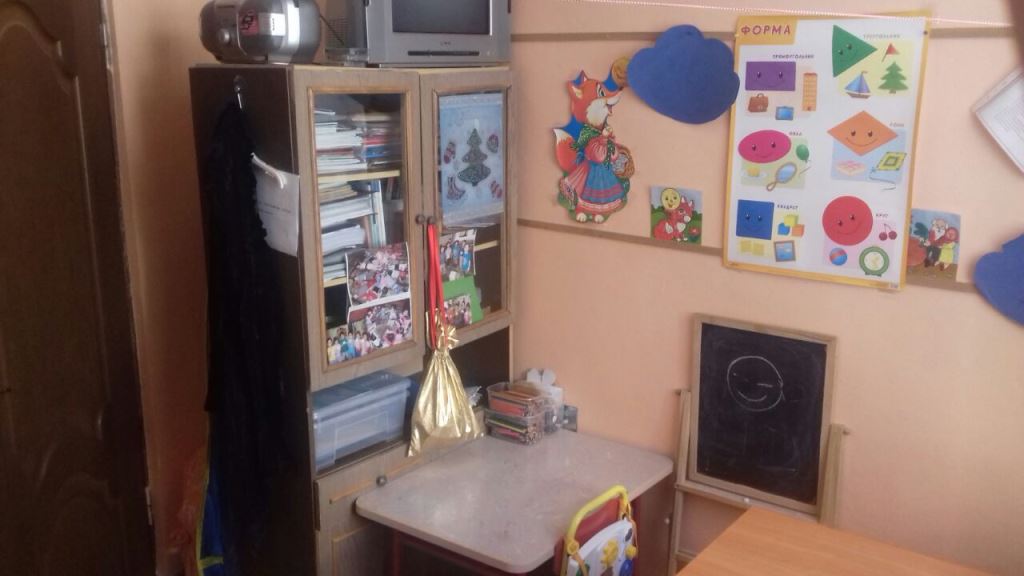 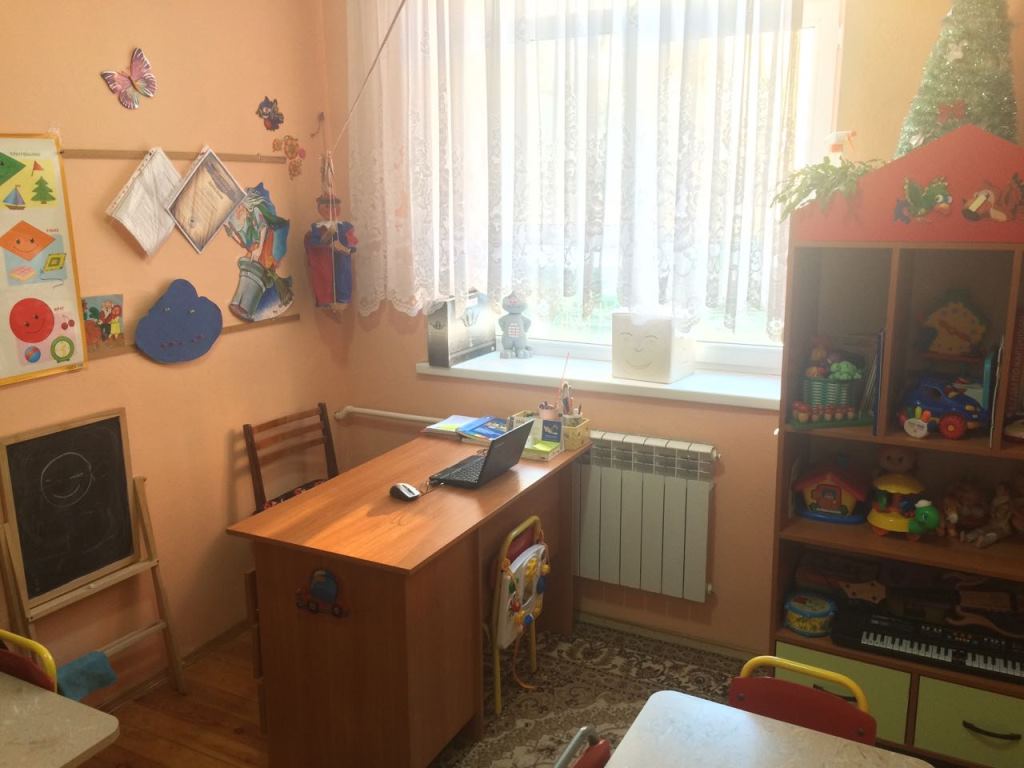 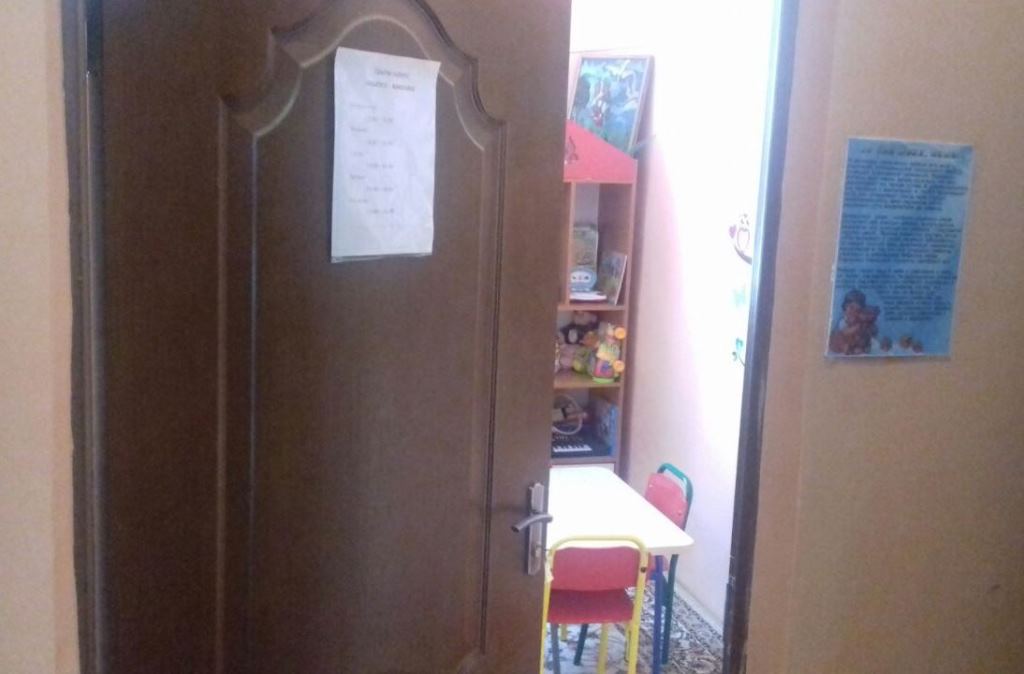 Здесь уютно и 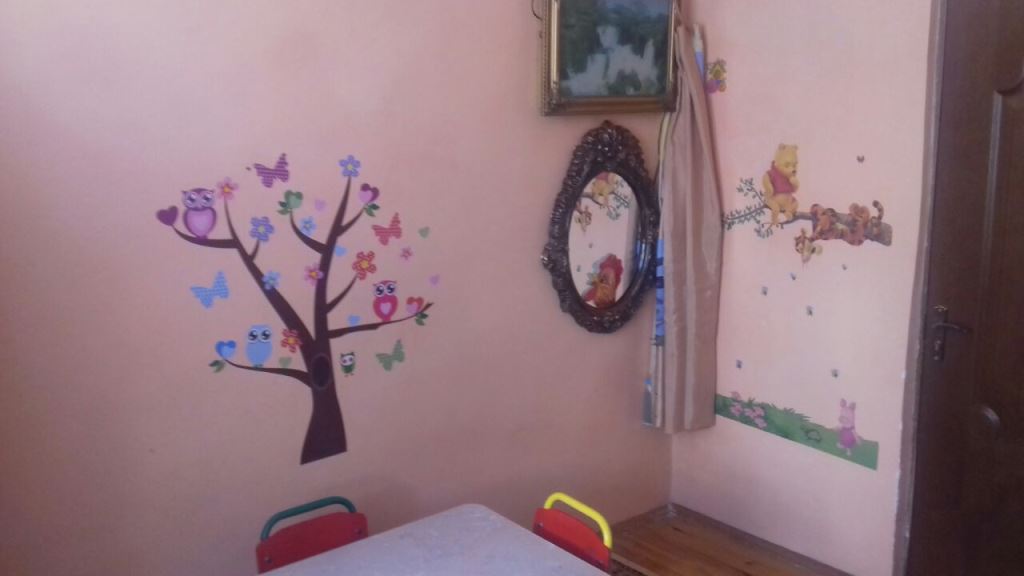 теплоНашим деткам хорошо